08.06.2020r.Fizyka klasa VIIIZapisz temat lekcji: Zjawiska cienia i półcienia .Dzisiaj nauczysz się:wyjaśniać mechanizm powstawania cienia i półcienia za pomocą prostoliniowego rozchodzenia się światła w ośrodku jednorodnym opisywać zjawiska zaćmienia Słońca i KsiężycaZacznij  od obejrzenia:https://www.youtube.com/watch?v=Lg5O1u8e8-EZapisz do zeszytu: 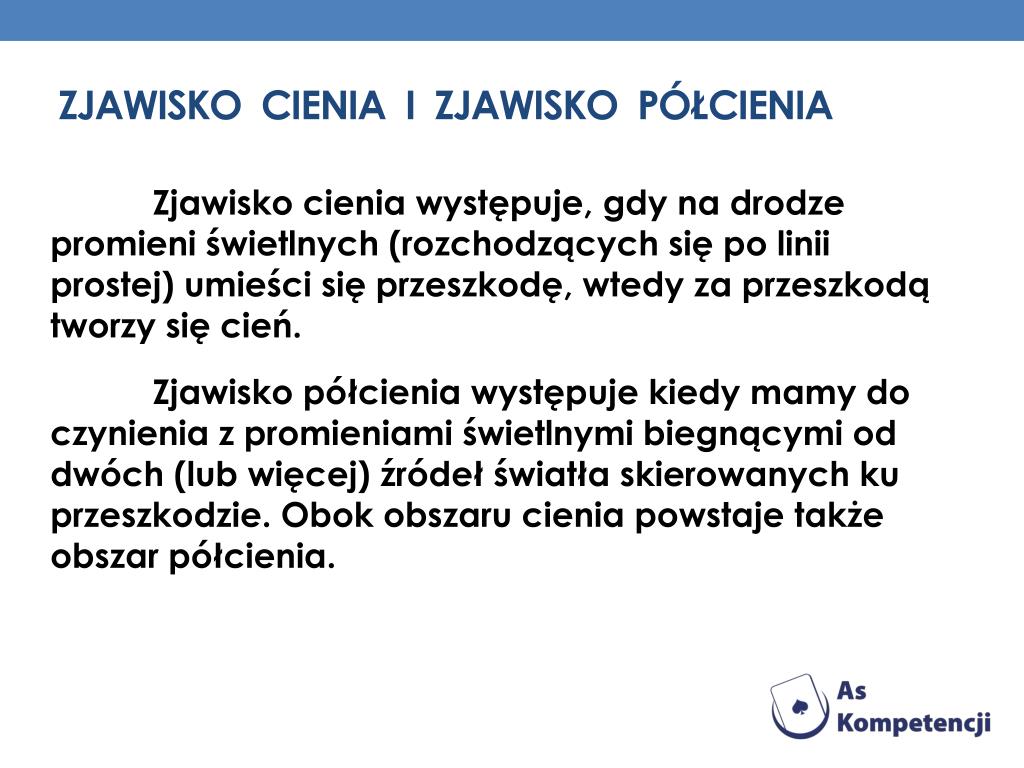 Otwórz podręcznik str. 220-221 i przeanalizuj rysunki powstawania cienia i półcienia.Zapoznaj się ze zjawiskiem zaćmienia Słońca i Księżyca- podręcznik str. 220.Wykonaj zad. 1,2 3,4 str. 222-223 z podręcznika do fizyki.Praca domowa: Zadanie 1, 2, 3,4, 5 str. 92-93 z zeszytu ćwiczeń.Powodzenia!!!Małgorzata Wiśniewska